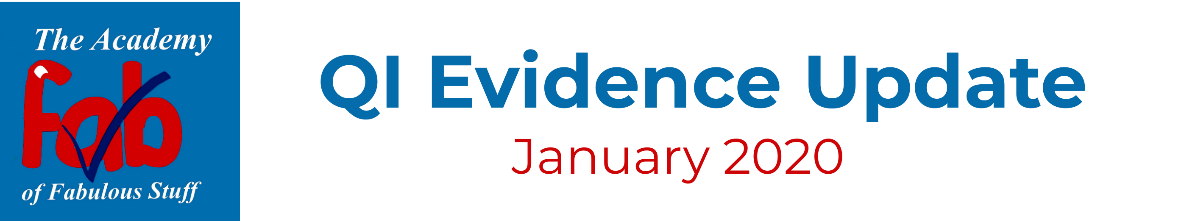 Improvement Impact of a national quality improvement programme for hospital wards is unclear (NIHR Signal, Jan 2020)Exploring the sustainability of quality improvement interventions in healthcare organisations: a multiple methods study of the 10-year impact of the ‘Productive Ward: Releasing Time to Care’ programme in English acute hospitals (BMJ Quality & Safety, Jan 2020)Combining patient, clinical and system perspectives in assessing performance in healthcare: an integrated measurement framework (BMC Health Services Research, Jan 2020)Can feedback approaches reduce unwarranted clinical variation? A systematic rapid evidence synthesis (BMC Health Services Research, Jan 2020)Innovating for improved healthcare: Policy and practice for a thriving NHS (RAND Corporation, Jan 2020)Accelerating transformation: How systems are funding and resourcing ‘engine room’ staff (NHS Confederation, Dec 2019)Patient Experience & EngagementPractices to Foster Physician Presence and Connection With Patients in the Clinical Encounter (Jan 2020)Online patient feedback is mostly positive — but is not being used effectively (NIHR Signal, Jan 2020)Patients’ and healthcare workers’ recommendations for a surgical patient safety checklist – a qualitative study (BMC Health Services Research, Jan 2020)Shifting the mindset: a closer look at hospital complaints (Healthwatch England, Jan 2020)Improving care by using patient feedback (NIHR, December 2019)Fresh eyes approach: A walkthrough to improve people’s experience of care in the last months of life in acute hospitals (Hospice UK, Nov 2019)Status Quo BINGO: Busting Myths About Partnering with Patients (Patient Experience Library, undated)Efficiency & PlanningCommunity-centred public health: Taking a whole system approach (Public Health England, Jan 2020)Threats to safe transitions from hospital to home: a consensus study in North West London primary care (British Journal of General Practice, Jan 2020)Do virtual renal clinics improve access to kidney care? A preliminary impact evaluation of a virtual clinic in East London (BMC Nephrology, Jan 2020)Why does the NHS struggle to adopt eHealth innovations? A review of macro, meso and micro factors (BMC Health Services Research, Dec 2019)TechnologyWorcestershire Royal to give new mums iPads to help with bonding (Digital Health, Jan 2020)Just 1 in 10 outpatient appointments conducted via video, RCP survey finds (Digital Health, Jan 2020)Bradford Teaching Hospitals to deploy UK-first remote examination device (Digital Health, Dec 2020)Events & TrainingWebinar: The NHS as an anchor, 31 Jan 2020, 12.30-13.30 (The Health Foundation, free webinar)Webinar: Population Health Management with Jonny Pearson-Stuttard, 3 Feb 2020,17.00-18.00 (Institute of Healthcare Management, free webinar)Webinar: New to Q, 6 Feb 2020, 12.00-12.45 (The Q Community, free webinar for Q members)Webinar: Beyond Mindfulness for health: how Mindfulness can help us change our organisations – Karen Liebenguth, 7 Feb 2020, 13.00-14.00 (The Q Community, free webinar)Webinar: ‘The Quiet Revolution in QI: Safety-II and the Return of Practical Expertise’ – Andrew Smaggus and Suzette Woodward, 11 Feb 2020, 13.00-14.00 (The Q Community, free webinar)ActNow e-learning programme (NHSE and HEE, free online training)Webinar: ‘Redesigning public services to put relationships at their heart’ – with Katie Rose, 13 Feb 2020, 13.00-14.00 (The Q Community, free webinar)Event: Central London Community Healthcare Improvement Celebration Event, 19 Mar 2020, 9.00-17.00 (London, Free)Elective Care Community of Practice online platform (free – join now!)Q members are entitled to a 15% discount to the International Forum on Quality and Safety in Healthcare in Copenhagen on 28-30 April 2020.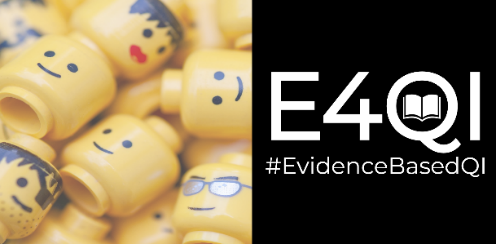 